บันทึกข้อความ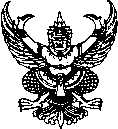 ส่วนราชการ หลักสูตรวิชา.................. สาขา.................  ฝ่ายวิชาการและวิจัย                      วิทยาลัยเทคโนโลยีอุตสาหกรรมและการจัดการ  โทร. ๐ ๗๕๗๕ ๔๐๒๔-๓๖ ที่   อว 0655.15/	วันที่  00 พฤศจิกายน 2562เรื่อง  	ขออนุมัติเบิกค่า .......................  โครงการวิจัยประจำปีงบประมาณ พ.ศ. xxxxเรียน	ผู้อำนวยการวิทยาลัยเทคโนโลยีอุตสาหกรรมและการจัดการตามหนังสือที่ อว 0655/.............. ลงวันที่ ...................... เรื่อง แจ้งจัดสรรงบประมาณรายจ่ายเงินรายได้ประจำปีงบประมาณ พ.ศ. ..................../แจ้งจัดสรรงบประมาณรายจ่ายประจำปีงบประมาณ พ.ศ.......  โดยมหาวิทยาลัยเทคโนโลยีราชมงคลศรีวิชัย ได้แจ้งการอนุมัติทุนอุดหนุนโครงการวิจัย เรื่อง...................................................................... งบประมาณ ................................ บาท (.................................บาทถ้วน) และได้ขออนุมัติรับเงินงวดที่ .....  เป็นที่เรียบร้อยแล้ว นั้นในการนี้ ข้าพเจ้า .......................................... หัวหน้าโครงการวิจัยดังกล่าว  ซึ่งได้ดำเนินการจัดทำสัญญาเป็นที่เรียบร้อยแล้ว  พร้อมกันนี้ได้แนบแผนการใช้จ่ายเงินในการดำเนินงานวิจัย (แบบ วจ.๑ด) มาประกอบการพิจารณา เพื่อให้การดำเนินโครงการวิจัยดังกล่าวให้เป็นไปตามวัตถุประสงค์  ข้าพเจ้าจึงขออนุมัติเบิกค่า..........................................(ค่าตอบแทนนักวิจัย/ค่าใช้จ่ายที่ไม่ใช่การซื้อหรือจ้าง..............กรุณาระบุ...........) จำนวน ...... บาท (.................บาทถ้วน)จึงเรียนมาเพื่อโปรดพิจารณา (นาย/นาง/นางสาว.............................)                                     หัวหน้าโครงการวิจัย